COMMUNIQUÉ DE PRESSE 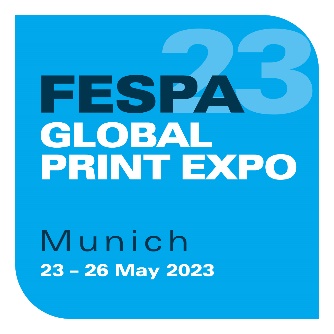 9 mai 2023LA FESPA AMÉLIORE L’EXPÉRIENCE DES VISITEURS GRÂCE À UNE NOUVELLE APPLICATION DÉDIÉELa FESPA a investi dans une nouvelle application dédiée à l’événement pour aider les visiteurs à optimiser le temps passé sur les salons FESPA Global Print Expo, European Sign Expo et Personalisation Experience (du 23 au 26 mai 2023, Messe Munich, Allemagne). Disponible sur l’App Store et Google Play, l’application FESPA aide les participants à planifier leur visite en offrant une vue d’ensemble des exposants et des autres invités, ainsi que le programme de l’événement. Elle propose aussi une fonction de planification et d’agenda personnalisé pour les réunions et les conférences.L’application FESPA permet aux visiteurs de :Accéder à leur badge d’entrée numérique et aux billets de la FESPA Party (le cas échéant)Consulter la liste complète des exposants avec des informations sur leur stand, leurs produits, leurs coordonnées, leurs réseaux sociaux et leurs brochuresFiltrer les exposants par produit et par centre d’intérêtMettre des fournisseurs en favoris et prendre rendez-vous directement à travers l’applicationVoir le programme complet de la conférence Personalisation Experience et les références des intervenantsCréer un agenda personnalisé avec les réunions, les conférences et les événements sélectionnés, tels que la FESPA PartyVisualiser le plan complet, calculer des itinéraires et obtenir des indicationsMichael Ryan, directeur de la FESPA Global Print Expo, explique : « notre investissement dans cette nouvelle application vise à faciliter la venue de nos visiteurs à Munich, et à rendre leur expérience de l’événement aussi fluide et efficace que possible. Elle permet non seulement aux participants de planifier leur visite avant l’événement, mais elle sert également d’agenda, de billet et de guide sur place. Les visiteurs d’un grand salon international ont généralement un emploi du temps très chargé et une immense surface à couvrir. Ce nouvel outil numérique optimisera leur temps passé sur le salon et améliorera leur expérience de l’événement même après leur départ en leur fournissant un accès continu aux informations et aux contacts des exposants pendant les trois mois qui suivent le salon.Les utilisateurs d’Apple peuvent télécharger l’application FESPA officielle ici : https://apps.apple.com/gb/app/fespa/id1668878581 Les utilisateurs d’Android peuvent trouver l’application ici : https://play.google.com/store/apps/details?id=com.swapcard.apps.android.fespa&hl=en&gl=US sur Google Play. Pour vous inscrire au salon FESPA Global Print Expo 2023 et aux événements parallèles European Sign Expo et Personalisation Experience, rendez-vous sur : https://www.fespaglobalprintexpo.com/. L’accès aux trois espaces d’exposition est gratuit pour les membres d’une association FESPA nationale ou de FESPA Direct. Le prix du billet est de 80,00 € pour les non-adhérents.FINÀ propos de la FESPA  Etablie en 1962, FESPA est une fédération à d’associations d’imprimeurs et de sérigraphes. Elle organise également des expositions et des conférences dédiées aux secteurs de la sérigraphie et de l’impression numérique. FESPA a pour vocation de favoriser l’échange de connaissances dans ces domaines avec ses membres à travers le monde, tout en les aidant à faire prospérer leurs entreprises et à s’informer sur les derniers progrès réalisés au sein de leurs industries qui connaissent une croissance rapide.  FESPA Profit for Purpose  Profit for Purpose est le programme de réinvestissement de la FESPA qui tire parti des bénéfices tirés des événements de la FESPA pour aider la communauté mondiale de l’impression spécialisée à atteindre une croissance durable et rentable grâce à quatre piliers essentiels : l’éducation, l’inspiration, l’expansion et la connexion. Le programme fournit des produits et services de haute qualité aux imprimeurs du monde entier, notamment des études de marché, des formations, des sommets, des congrès, des guides et des articles pédagogiques, en plus de soutenir des projets de base dans les marchés en voie de développement. Pour de plus amples informations, consultez le site www.fespa.com/profit-for-purpose.    Prochains salons de la FESPA : FESPA Global Print Expo 2023, 23 – 26 May 2023, Messe Munich, Munich, Germany  European Sign Expo 2023, 23 – 26 May 2023, Messe Munich, Munich, Germany Personalisation Experience, 23-26 May 2023, Messe Munich, Munich, Germany FESPA Mexico 2023, 17 – 19 August 2023, Centro Citibanamex, Mexico City FESPA Africa 2023, 13 – 15 September 2023, Gallagher Convention Centre, Johannesburg FESPA Eurasia 2023, 23 – 26 November 2023, IFM - Istanbul Expo Center, Istanbul, Turkey  FESPA Middle East 2024, 29 – 31 January 2024, Dubai Exhibition Centre, United Arab EmiratesFESPA Global Print Expo 2024, 19 – 22 March 2024, RAI, Amsterdam, Netherlands  European Sign Expo 2024, 19 – 22 March 2024, RAI, Amsterdam, Netherlands  Personalisation Experience 2024, 19 – 22 March 2024, RAI, Amsterdam, Netherlands  Sportswear Pro 2024, 19 – 22 March 2024, RAI, Amsterdam, Netherlands  Publié pour le compte de la FESPA par AD Communications Pour de plus amples informations, veuillez contacter: Imogen Woods				Leighona Aris AD Communications  			FESPA Tel: + 44 (0) 1372 464470        		Tel: +44 (0) 1737 228 160 Email: iwoods@adcomms.co.uk 		Email: Leighona.Aris@Fespa.com   Website: www.adcomms.co.uk		Website: www.fespa.com 